PAPIER-MÂCHÉ BIRDTAKE-AND-MAKEWE PROVIDE: 						YOU PROVIDE:cardboard							ModPodge (watered down)bird template							markerspaper clips							scissorsbook pages							tape (Scotch and duct)INSTRUCTIONSCut out the template and trace it onto your piece of cardboard.Cut out your bird. Bend the cardboard at the two dotted lines and fold the bird up so the two sides meet at the head.Place a piece of Scotch tape at the top of the head so the two sides are held together.Unbend the paper clips so they are straight. Bend one end into a loop to make the foot, and then bend that at a right angle so the bird will be able to stand.Poke the paper clips into the corrugated cardboard on each side of the bird, right in front of the center divide.Adjust to the height you want (the bird will be top-heavy, so shorter legs might work better), and then wrap a strip of duct tape around the very top of each leg to brace them and keep them in place.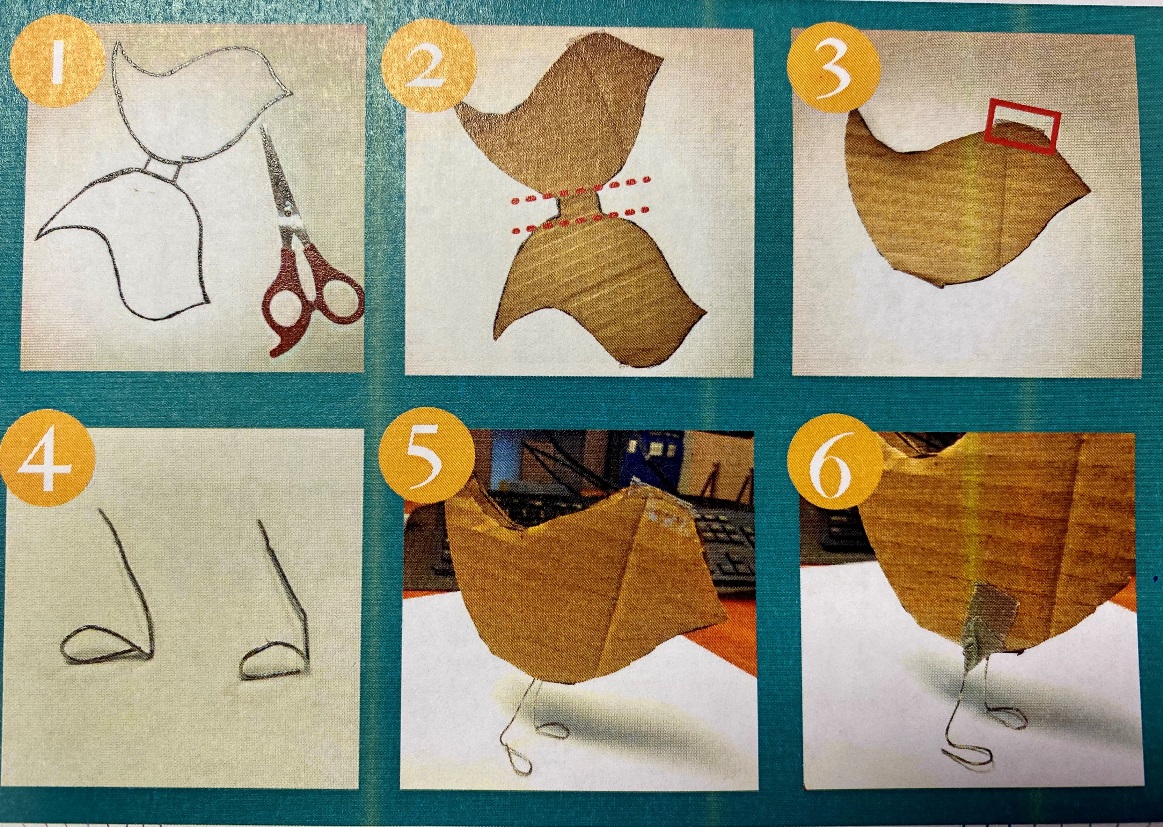 Cut the book pages into strips.Brush the ModPodge liberally onto a strip and wrap it around the cardboard. Do this until the whole bird is covered.Once the bird is covered, let it dry for about ten minutes. Then put another coat of ModPodge over the entire bird to seal it.Let the bird completely dry before decorating it with markers.When you are finished, stand the bird up, bending the paperclip legs as necessary.Send a photo of your work to rocklibrarystaff@gmail.com to be entered to win a prize!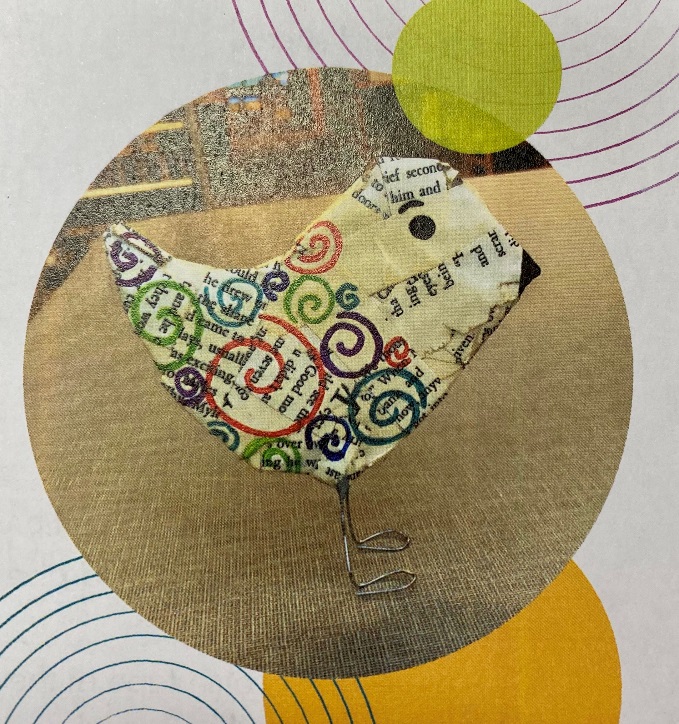 Thank you to the Brookings Public Library for sharing these instructions with us!